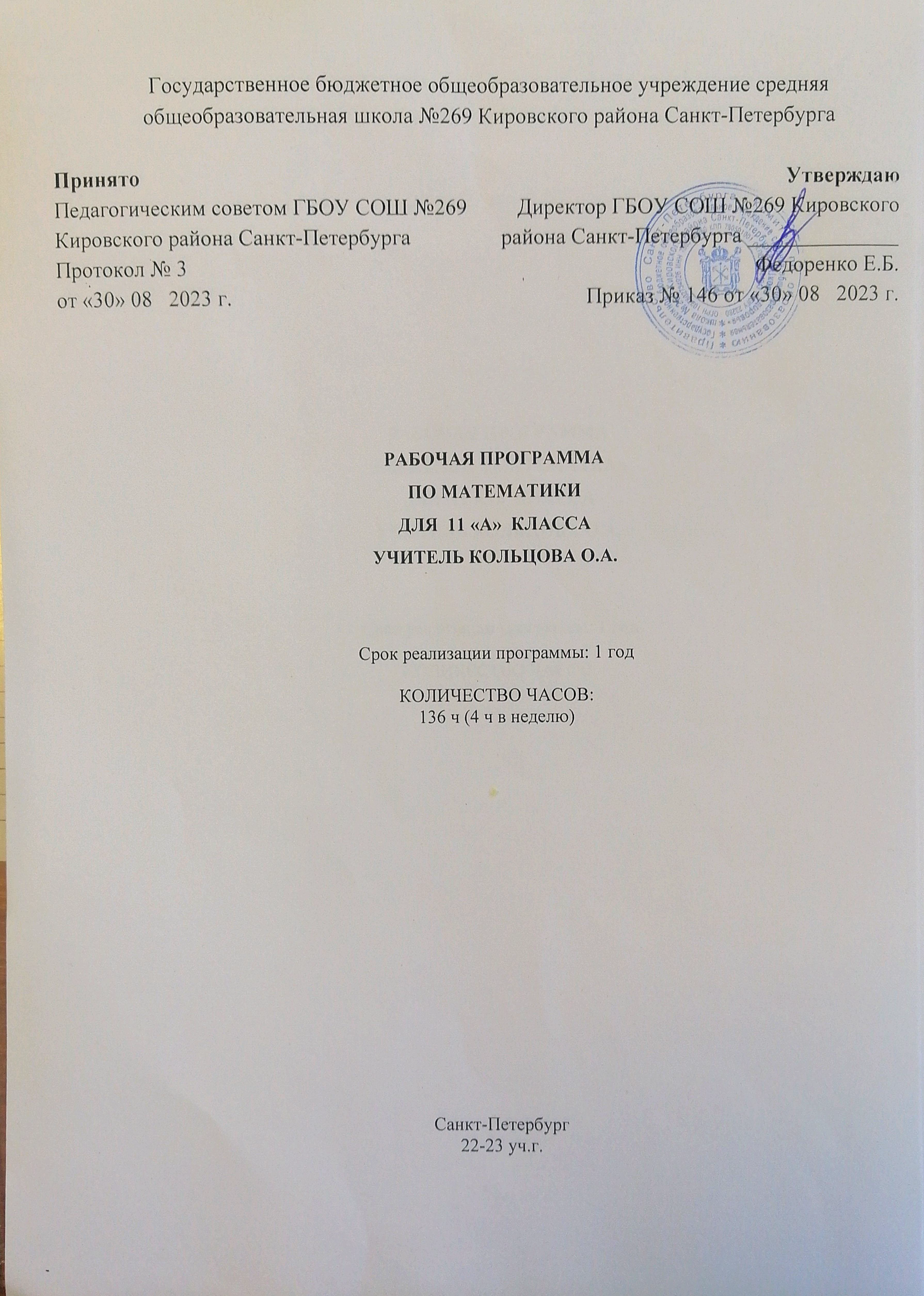 Пояснительная запискаРабочая программа составлена на основе примерной программы основного общего образования по математике к учебникам:  «Алгебра и начала анализа.10 класс: учеб. для учащихся общеобразоват. учреждений / Ю.М. Колягин, Ю.В. Сидоров, М.В. Ткачева и др», «Геометрия, 10-11: учеб. для общеобразоват. учреждений/ (Л.С. Анатасян, В.Ф. Бутусов, С.Б. Кадомцев и др.)», с учетом требований федерального компонента государственного стандарта основного общего образования по математике. Согласно базисному учебному плану общеобразовательной школы и рекомендации Министерства образования Российской Федерации выбрана данная учебная программа и учебно-методический комплект.  Место учебного предмета в учебном планеТип программы: программа основного общего образования.Статус программы: рабочая программа учебного предмета.Назначение программы:- для обучающихся образовательная программа обеспечивает реализацию их права на информацию об образовательных услугах, права на выбор образовательных услуг и права на гарантию качества получаемых услуг;- для педагогических работников программа определяет приоритеты в содержании образования и способствует интеграции и координации деятельности по реализации общего образования;- для администрации программа является основанием для определения качества реализации общего образования.Категория обучающихся: учащиеся 11 класса ГБОУ СОШ № 269 «Школа здоровья».Сроки освоения программы: 1 год.Объем учебного времени: 136 часов. Режим занятий: 4 часов в неделю.Используемый учебно-методический комплект1.Основной учебник:Алгебр и начала математического анализа.10 класс: учеб. для учащихся общеобразоват. Учреждений: базовый и профильный уровени/ [Ю.М. Колягин, . Ткачева и др.] – под ред. А.Б. Жиженко. – 8-е изд. – М.: Просвещение, 2019.Геометрия, 10-11: учеб. для общеобразоват. учреждений/ (Л.С. Анатасян, В.Ф. Бутусов, С.Б. Кадомцев и др.)- 15е изд.доп.- М.:Просвещение, 2015.2.Методическое обеспечение1. Федеральный государственный образовательный стандарт основного общего образования ( утвержден приказом Министерства образования и науки Российской Федерации от 17.12.2010 г. № 1897 );2.  Алгебра и начала математического анализа. Методические рекомендации. 11 класс: пособие для учителей общеобразоват. организаций/Н.Е. Федорова, М.В. Ткачева.-М:Просвещение,2014- 224с. 3. Алгебра и начала математического анализа. Дидактические материалы.11 класс: профильный уровень/М. И. Шабунин, М.В. Ткачева, Н.Е. Федорова, О.Н. Доброва/- М.: Просвещение, 2016.5.  Саакян С. М. Геометрия. Поурочные разработки. 10—11 классы :учеб. пособие для общеобразоват.  организаций /С. М. Саакян, В. Ф. Бутузов. — М. : Просвещение, 2017. —2-е изд., перераб. — 232 с.3. Дополнительная литература:1. Алгебра и начала математического анализа. Дидактические материалы.11 класс. Базовый уровень/ [М. И. Шабунин, М.В. Ткачева, Н.Е. Федорова]- М.: Просвещение, 2013.3. Ершова А.П., Голобородько В.В. Самостоятельные и контрольные работы по алгебре и началам анализа для 10-11 классов.- М.:ИЛЕКСА,- 2013.4. Зив Б.Г., Гольдич В.А. дидактические материалы по алгебре для 10-11 классов. СПб.: «Петроглиф», «Виктория плюс», 2011.5. ЗИВ Б.Г.Задачи к урокам геометрии.7-11 классы.-С.-Петербург,1998. НПО «Мир и семья-95»6. ЕршоваА.П., Голобородько В.В. Самостоятельные и контрольные  работы по геометрии для 11 класса.-М.:Илекса,-2012.7. Контрольно-измерительные материалы. Геометрия.11 класс/Сост. А.Н. Рурукин.- М.: ВАКО,2012.8.Сугоняев И.М. Геометрия. 11 класс. Тесты. –Саратов: Лицей, 2012.5.Рабинович Е.М. Задачи и упражнения на готовых чертежах.10-11 классы. Геометрия.- М.:ИЛЕКСА,2014.4. Интернет-ресурсыwww.edu.ru  (сайт Министерства Образования и Науки РФ).www.myschool.edu.ru (Российский общеобразовательный портал).www.pedsovet.org  (Всероссийский Интернет-педсовет)www.fipi.ru (сайт Федерального института педагогических измерений).www.math.ru (Интернет-поддержка учителей математики).http:// festival.1september.ru (фестиваль педагогических идей «Открытый урок»)www.kokch.kts.ru  (on-line тестирование 5-11 классы).https://ege.sdamgia.ru/  (Образовательный портал для подготовки к экзаменам).http://alexlarin.net/  (Образовательный портал для подготовки к экзаменам). https://www.geogebra.org/ (программа графопостроитель) Живая математика (программа графопостроитель)Универсальный графопостроитель ИНФОТРИУМФhttps://learningapps.org/  (мультимедийные интерактивные упражнения)www.Skiv.instrao.ru   Планируемые предметные результаты.Учащиеся должны знать/понимать: значение математической науки для решения задач, возникающих в теории и практике; широту и в то же время ограниченность применения математических методов к анализу и исследованию процессов и явлений в природе и обществе; значение практики и вопросов, возникающих в самой математике, для формирования и развития математической науки; историю развития понятия числа, создания математического анализа, возникновения и развития геометрии; универсальный характер законов логики математических рассуждений, их применимость во всех областях человеческой деятельности; вероятностный характер различных процессов окружающего мира.АлгебраУчащиеся должны уметь: выполнять арифметические действия, сочетая устные и письменные приемы, применяя вычислительные устройства; находить значения корня натуральной степени, степени с рациональным показателем, логарифма, используя при необходимости вычислительные устройства; пользоваться оценкой и прикидкой при практических расчетах; проводить по известным формулам и правилам преобразования буквенных выражений, включающих степени, радикалы, логарифмы и тригонометрические функции; вычислять значения числовых и буквенных выражений, осуществляя необходимые подстановки и преобразования.Учащиеся должны использовать приобретенные знания и умения в практической деятельности и повседневной жизни для расчетов по формулам, включая формулы, содержащие степени, радикалы, логарифмы и тригонометрические функции, обращаясь при необходимости к справочным материалам и применяя простейшие вычислительные устройства.Функции и графики Учащиеся должны уметь: определять значение функции по значению аргумента при различных способах задания функции; строить графики изученных функций; описывать по графику и в простейших случаях по формуле поведение и свойства функции; находить по графику функции наибольшие и наименьшие значения; решать уравнения, простейшие системы уравнений, используя свойства функций и их графики; исследовать в простейших случаях функции на монотонность, находить наибольшие и наименьшие значения функций, строить графики многочленов и простейших рациональных функций с использованием аппарата математического анализа.Учащиеся должны использовать приобретенные знания и умения в практической деятельности и повседневной жизни для: описания с помощью функций различных зависимостей, представления их графически,интерпретации графиков.Начала математического анализа Учащиеся должны уметь: вычислять производные и первообразные элементарных функций, используя справочные материалы; вычислять в простейших случаях площади с использованием первообразной.Учащиеся должны использовать приобретенные знания и умения в практической деятельности и повседневной жизни для: решения прикладных задач, в том числе социально-экономических и физических, на вычисление наибольших и наименьших значений, на нахождение скорости и ускорения.Уравнения и неравенства Учащиеся должны уметь: решать рациональные, показательные и логарифмические уравнения и неравенства, простейшие иррациональные и тригонометрические уравнения, их системы; составлять уравнения и неравенства по условию задачи; использовать графический метод для приближенного решения уравнений и неравенств; изображать на координатной плоскости множества решений простейших уравнений и их систем.Учащиеся должны использовать приобретенные знания и умения в практической деятельности и повседневной жизни для: построения и исследования простейших математических моделей.Элементы комбинаторики, статистики и теории вероятностейУчащиеся должны уметь: решать простейшие комбинаторные задачи методом перебора, а также с использованием известных формул; вычислять в простейших случаях вероятности событий на основе подсчета числа исходов.Учащиеся должны использовать приобретенные знания и умения в практической деятельности и повседневной жизни для:	анализа реальных числовых данных, представленных в виде диаграмм, графиков;	анализа информации статистического характера.Геометрия- освоенные обучающимися в ходе изучения учебного предмета умения, виды деятельности по получению нового знания в рамках учебного предмета, его преобразованию и применению в учебных, учебно-проектных и социально-проектных ситуациях; - формирование математического типа мышления, владение геометрической  терминологией, ключевыми понятиями, методами и приёмами; - формирование представлений о математике, о способах описания на математическом языке явлений реального мира;- формирование представлений о математических понятиях, как о важнейших математических моделях, позволяющих описывать и изучать разные процессы и явления; понимание возможности аксиоматического построения математических теорий;- владение методами доказательств и алгоритмов решения; - умение их применять, проводить доказательные рассуждения в ходе решения задач;- владение основными понятиями о плоских и пространственных геометрических фигурах, их основных свойствах;- формирование умения распознавать на чертежах, моделях и в реальном мире геометрические фигуры;- применение изученных свойств геометрических фигур и формул для решения геометрических задач и задач с практическим содержанием;Учащиеся будут знать: Понятие вектора в пространстве. Модуль вектора. Равенство векторов. Сложение и вычитание векторов. Коллинеарные векторы. Умножение вектора на число. Разложение вектора по двум неколлинеарным векторам. Компланарные векторы. Разложение вектора по трем некомпланарным векторам. Прямоугольная система координат в пространстве. Координаты вектора. Угол между векторами. Скалярное произведение векторов. Связь между координатами векторов и координатами точек. Простейшие задачи в координатах. Вычисление углов между прямыми и плоскостями. Движения. Виды движения. Понятие цилиндра. Цилиндр. Конус. Усечённый конус. Сфера и шар. Уравнение сферы. Взаимное расположение сферы и плоскости. Касательная плоскость к сфере.   Площадь сферы. Объем прямоугольного параллелепипеда. Объем прямой призмы и цилиндра. Объем наклонной призмы, пирамиды, конуса. Объем шара и площадь сферы. Объемы шарового сигмента, шарового слоя и шарового сектора.Использовать приобретенные знания и умения в практической  деятельности и повседневной жизни для:-исследования (моделирования) несложных практических ситуаций на основе изученных формул и свойств фигур;-вычисления длин, площадей и объемов реальных объектов при решении практических задач, используя при необходимости справочники и вычислительные устройстваВ результате изучения геометрии  обучающийся научится:•	распознавать на чертежах и моделях пространственные формы; соотносить трехмерные объекты с их описаниями, изображениями;•	описывать взаимное расположение прямых и плоскостей в пространстве, аргументировать свои суждения об этом расположении;•	анализировать в простейших случаях взаимное расположение объектов в пространстве;•	изображать основные многогранники и круглые тела, выполнять чертежи по условиям задач;•	строить простейшие сечения куба, призмы, пирамиды;•	решать планиметрические и простейшие стереометрические задачи на нахождение геометрических величин (длин, углов, площадей, объемов);•	использовать при решении стереометрических задач планиметрические факты и методы;•	проводить доказательные рассуждения в ходе решения задач.Обучающийся получит возможность:•	решать жизненно практические задачи; •	самостоятельно приобретать и применять знания в различных ситуациях, работать в группах; •	 аргументировать и отстаивать свою точку зрения;•	  уметь слушать  других, извлекать учебную информацию на основе сопоставительного анализа   объектов; •	пользоваться предметным указателем  энциклопедий  и справочников для нахождения   информации;•	самостоятельно действовать в ситуации неопределённости при решении актуальных для них    проблем.•	узнать значение математической науки для решения задач, возникающих в теории и практике; широту и в то же время ограниченность применения математических методов к анализу и исследованию процессов и явлений в природе и обществе;•	узнать значение практики и вопросов, возникающих в самой математике для формирования и развития математической науки; историю развития возникновения и развития геометрии;•	применять универсальный характер законов логики математических рассуждений, их применимость во всех областях человеческой деятельности;  вероятностный характер различных процессов окружающего мира.Формы контроляФормы контроля: контрольные, проверочные и самостоятельные работы, тесты, математические диктанты, зачеты.Контрольных работ в течение года –10 (6 к/р по алгебре и 4 к/р по геометрии)Содержание обученияПовторение курса алгебры и начал математического анализа 10 класса – 12 ч.Тригонометрические функции – 6 ч.Область определения и множество значений тригонометрических функций. Четность, нечетность, периодичность тригонометрических функций. Свойства функции и ее график. Свойства функции y = sin x и ее график. Свойства функции у = tg х и ее график. Обратные тригонометрические функции.Векторы в пространстве -6ч. Понятие вектора в пространстве. Модуль вектора. Равенство векторов. Сложение и вычитание векторов. Коллинеарные векторы. Умножение вектора на число. Разложение вектора по двум неколлинеарным векторам. Компланарные векторы. Разложение вектора по трем некомпланарным векторам.Производная и ее геометрический смысл – 13 ч.Определение производной. Производная степенной функции. Правила дифференцирования. Производные некоторых элементарных функций. Геометрический смысл производной.Метод координат в пространстве (12 ч) Прямоугольная система координат в пространстве. Координаты вектора. Угол между векторами. Скалярное произведение векторов. Связь между координатами векторов и координатами точек. Простейшие задачи в координатах. Вычисление углов между прямыми и плоскостями. Движения. Виды движения.Применение производной к исследованию функций – 12 ч. Возрастание и убывание функции. Экстремумы функции. Наибольшее и наименьшее значения функции. Производная второго порядка, выпуклость и точки перегиба. Построение графиков функций. Схема исследования основных свойств функции, предваряющая построение графика. Эта схема выглядит так: 1) область определения функции; 2) точки пересечения графика с осями координат; 3) производная функции и стационарные точки; 4) промежутки монотонности; 5) точки экстремума и значения функции в этих точках. Физический смысл производной.Тела вращения (13ч) Понятие цилиндра. Цилиндр. Конус. Усечённый конус. Сфера и шар. Уравнение сферы. Взаимное расположение сферы и плоскости. Касательная плоскость к сфере.   Площадь сферы.  Интеграл – 9 ч.Первообразная. Правила нахождения первообразных. Площадь криволинейной трапеции. Интеграл и его вычисление. Вычисление площадей фигур с помощью интегралов. Применение производной и интеграла для решения физических задач.Объемы тел (16ч) Объем прямоугольного параллелепипеда. Объем прямой призмы и цилиндра. Объем наклонной призмы, пирамиды, конуса. Объем шара и площадь сферы. Объемы шарового сигмента, шарового слоя и шарового сектора.Комбинаторика – 7 ч. Правило произведения. Перестановки. Размещения без повторений. Сочетания без повторений и бином Ньютона.Элементы теории вероятностей и статистики – 10 ч.Вероятность события. Сложение вероятностей. Вероятность произведения независимых событий.Повторение (21ч)Тематическое планированиеКалендарно-тематическое планирование№ п/пРаздел, темаКол-во часовПроведение практических/лабораторных работ1Повторение122Тригонометрические функции63Векторы в пространстве64Производная и ее геометрический смысл135 Метод координат в пространстве126Применение производной к исследованию функций127Тела и поверхности вращения138Интеграл99Объемы тел1610Комбинаторика711Элементы теории вероятности и статистики1012Повторение2113Итого 136№ урокаТема урокаКонтроль1Рациональная степень числа. 2Рациональные уравнения и неравенства3 Иррациональные уравнения и неравенства4Показательные уравнения и неравенства.5Преобразования логарифмических выражений. 6Логарифмические уравнения и неравенства7Тригонометрические выражения8Тригонометрические уравнения и неравенства9Тригонометрические уравнения и неравенства10Тригонометрические уравнения и неравенства11Обобщающий урок12Контрольная работа№1 "Повторение"13Область определения и множество значений тригонометрических функции 14Четность. нечетность, периодичность тригонометрических функций15Функция у=сos x, ее свойства и график.16Функция у=sin x, ее свойства и график.17Функция у=tg x , y=ctgx, ее свойства и график.18Контрольная работа №2 "Тригонометрические функции"19Понятие вектора. Равенство векторов.20Сложение и вычитание векторов. Сумма нескольких векторов.21Умножение вектора на число.22Компланарные векторы. Правило параллелепипеда.23Разложение вектора по трём некомпланарным векторам24Контрольная работа №3 «Векторы в пространстве»25Производная.26Производная.27Производная степенной функции.28Производная степенной функции.29Правила дифференцирования.30Правила дифференцирования.31Производные некоторых элементарных функций.32Производные некоторых элементарных функций.33Производные некоторых элементарных функций.34Геометрический смысл производной.35Геометрический смысл производной.36Геометрический смысл производной.37Контрольная работа № 4 "Производная"38Прямоугольная система координат в пространстве39Координаты вектора40Координаты вектора41Связь между координатами векторов и координат точек.42Простейшие задачи в координатах43 Простейшие задачи в координатах44Угол между векторами. Скалярное произведение векторов45Угол между векторами. Скалярное произведение векторов46Решение задач47Движения. Центральная, зеркальная и осевая симметрия. Параллельный перенос.48Решение задач49Контрольная работа №5 « Скалярное произведение векторов в пространстве. Движения.»50Возрастание и убывание функций.51Экстремумы функции.52Применение производной к построению графиков функции.53Применение производной к построению графиков функции.54Применение производной к построению графиков функции.55Применение производной к построению графиков функции.56Наибольшее и наименьшее значения функции.57Наибольшее и наименьшее значения функции.58Выпуклость графика функции, точки перегиба.59Решение задач.60Решение задач.61Контрольная работа №6 "Применение производной к исследованию функции"62Понятие цилиндра63Решение задач64Решение задач65Конус66Конус67Усеченный  конус68Площади поверхностей тел вращения69Сфера. Уравнение сферы.70Взаимное расположение сферы и плоскости. Касательная плоскость к сфере71Площадь сферы72Разные задачи на многогранники, цилиндр, конус и шар.73Решение задач74Контрольная работа№ 7 "Цилиндр, конус и шар"75Первообразная.76Правила нахождения первообразных.77Площадь криволинейной трапеции и интеграл. 78Вычисление интегралов.79Вычисление площадей с помощью интегралов.80Вычисление площадей с помощью интегралов.81Применение производной и интеграла к решению практических задач.82Решение задач.83Контрольная работа №8 " Первообразная"84Понятие объема. Объем прямоугольного параллелепипеда85Объём прямоугольного параллелепипеда. Объём прямоугольной призмы, основанием которой является прямоугольный треугольник.86Решение задач87Объем прямой призмы88Объем цилиндра89Объем цилиндра90Вычисление объемов тел с помощью интеграла. Объем наклонной призмы91Объем пирамиды92Объем пирамиды93Объем конуса94Объем шара95Объем шара96Объем шарового сегмента, шарового слоя, сектора97Площадь сферы98Решение задач99Контрольная работа №9 "Объем тел"100Правило произведения.101Перестановки.102Перестановки.103Размещения.104Размещения.105Сочетания и их свойства.106Бином Ньютона.107События. Комбинаторика Событий. Противоположное событие.108Вероятность события.109Сложение вероятностей.110Независимые события. Умножение вероятностей.111Статистическая вероятность.112Контрольная работа №10 "Комбинаторика. Элементы теории вероятностей"113Случайные величины.114Центральные тенденции.115Меры разброса.116Повторение117Повторение118Повторение119Повторение120Повторение121Повторение122Повторение123Повторение124Повторение125Повторение126Повторение127Повторение128Повторение129Повторение130Повторение131Повторение132Повторение133Повторение134Повторение135Повторение136Повторение